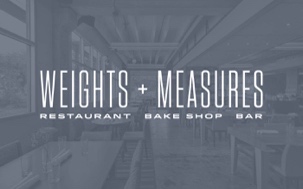 HAPPY HOURWED – SAT, 3 – 6pmbites – dine in onlyoysters on the half shell – 1 eachhand crafted meats + cheeses + pickles + breads   25russet chips + blue cheese   7chickpea hummus   9roasted mushrooms + dukka + lavosh corn + zucchini fritters   6parmesan + truffle honeyakaushi cheeseburger   10cheddar + LTO + sesame bunribeye meatballs – 1 eachpizzas – 10margherita/roasted carrot/meatlovers’wine + beer – 5sparkling brut/sparkling rosewhite/rose/red draft – freckled dingo, platypuscan - blonde bombshellcocktails - 5W+M daily frozen old fashionedstrawberry margaritadark & stormydark rum + lime + ginger beergold rushwhiskey + lemon + honey + gingerHAPPY HOURWED – SAT, 3 – 6pmbites – dine in onlyoysters on the half shell – 1 eachhand crafted meats + cheeses + pickles + breads   25russet chips + blue cheese   7chickpea hummus   9roasted mushrooms + dukka + lavosh corn + zucchini fritters   6parmesan + truffle honeyakaushi cheeseburger   10cheddar + LTO + sesame bunribeye meatballs – 1 eachpizzas – 10margherita/roasted carrot/meatlovers’wine + beer – 5sparkling brut/sparkling rosewhite/rose/red draft – freckled dingo, platypuscan - blonde bombshellcocktails - 5W+M daily frozen old fashionedstrawberry margaritadark & stormydark rum + lime + ginger beergold rushwhiskey + lemon + honey + ginger2808 Caroline, 77004713.654.1970www.weightsHours of OperationBake Shop – Open 7 days from 7amLunch, Wed – Fri, 11a – 2pHappy Hour, Wed – Sat, 3 – 6pWine + Cheese Tastings, Fri 5 – 7pDinner, Wed – Sat, 6 – 9pBrunch, Sat + Sun, 8a – 3pDining Room, Bar and Patio all open for dine in service.Newly refurbished and enlarged Private Dining Room for groups + parties.Join our newsletter or contact us at hello@weights-measures.com2808 Caroline, 77004713.654.1970Hours of OperationBake Shop – Open 7 days from 7amLunch, Wed – Fri, 11a – 2pHappy Hour, Wed – Sat, 3 – 6pWine + Cheese Tastings, Fri 5 – 7pDinner, Wed – Sat, 6 – 9pBrunch, Sat + Sun, 8a – 3pDining Room, Bar and Patio all open for dine in service.Newly refurbished and enlarged Private Dining Room for groups + parties.Join our newsletter or contact us at hello@weights-measures.com